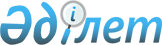 Об утверждении Правил представления в накопительные пенсионные фонды документов на получение пенсионных выплат или изъятие пенсионных накоплений
					
			Утративший силу
			
			
		
					Приказ Комитета по регулированию деятельности накопительных пенсионных фондов Министерства труда и социальной защиты населения Республики Казахстан от 11 января 2000 года N 6-п. Зарегистрирован в Министерстве юстиции Республики Казахстан 2 марта 2000 г. за N 1069. Утратил силу -  постановлением Правления Национального Банка Республики Казахстан от 6.10.2003г. № 359


                      Извлечение из постановления






                     Правления Национального Банка






               Республики Казахстан от 6.10.2003г. № 359






 






      "... В целях приведения нормативных правовых актов в соответствие с действующим законодательством Республики Казахстан Правление Национального Банка Республики Казахстан постановляет:






      1. Признать утратившими силу:






      1) Приказ Комитета по регулированию деятельности накопительных пенсионных фондов Министерства труда и социальной защиты населения Республики Казахстан от 11 января 2000 года N 6-П "Об утверждении Правил представления в накопительные пенсионные фонды документов на получение пенсионных выплат или изъятие пенсионных накоплений"..."






 






      Председатель






      Национального Банка"






-------------------------------------------------------------------






 





     


 Сноска. Заголовок с изменениями - 


 постановлением 


 Правления Национального Банка Республики Казахстан от 2 сентября 2002 года N 358. 




      В целях приведения нормативных правовых актов Комитета по регулированию деятельности накопительных пенсионных фондов Министерства труда и социальной защиты населения Республики Казахстан в соответствие действующему законодательству, приказываю: 




      1. Утвердить Правила представления в накопительные пенсионные фонды документов на получение пенсионных выплат или изъятие пенсионных накоплений и ввести их в действие со дня государственной регистрации в Министерстве юстиции Республики Казахстан. 



      


Сноска. Пункт 1 с изменениями - 


 постановлением 


 Правления Национального Банка Республики Казахстан от 2 сентября 2002 года N 358. 






      2. "Инструкцию о порядке рассмотрения накопительными пенсионными фондами документов, предоставляемых получателями для осуществления пенсионных выплат", утвержденную 
 приказом 
 Национального пенсионного агентства Министерства труда и социальной защиты населения Республики Казахстан от 9 июня 1998 года N 73-П (государственная регистрация от 2 сентября 1998 года N 597), считать утратившей силу. 




      3. Юридическому отделу (Лысенко Ю.Н.) зарегистрировать утвержденные настоящим приказом Правила представления в накопительные пенсионные фонды документов на получение пенсионных выплат и изъятие пенсионных накоплений в Министерстве юстиции Республики Казахстан. 



      


Сноска. Пункт 3 с изменениями - 


 постановлением 


 Правления Национального Банка Республики Казахстан от 2 сентября 2002 года N 358. 




       

И.о. Председателя

 




Утверждено             



Приказом Комитета по регулированию 



деятельности накопительных     



пенсионных фондов Министерства труда



и социальной защиты населения   



Республики Казахстан         



 6-П от 11 января 2000 г.     



Правила представления в накопительные 






пенсионные фонды документов на получение 






пенсионных выплат или изъятие пенсионных накоплений 




     


 Сноска. Заголовок в новой редакции - 


 постановлением 


 Правления Национального Банка Республики Казахстан от 2 сентября 2002 года N 358; по тексту слова "настоящей Инструкции" заменены словами "настоящих Правил" - 


 постановлением 


 Правления Национального Банка Республики Казахстан от 2 сентября 2002 года N 358.


 


      Настоящие Правила разработаны в соответствии с 
 Законом 
 Республики Казахстан "О пенсионном обеспечении в Республике Казахстан" (далее - Закон), 
 постановлением 
 Правительства Республики Казахстан "Об утверждении порядка осуществления пенсионных выплат из накопительных пенсионных фондов". 



      Правила определяют категории лиц (далее - Получатель, Получатели), имеющих право на получение пенсионных выплат (изъятия пенсионных накоплений), устанавливают перечень документов, подтверждающих это право, порядок их представления в накопительные пенсионные фонды и рассмотрения в накопительных пенсионных фондах. 



      


Сноска. Преамбула с изменениями - 


 постановлением 


 Правления Национального Банка Республики Казахстан от 2 сентября 2002 года N 358


. 




 

1. Общие положения 



      1. Право на получение пенсионных выплат из накопительного пенсионного фонда (далее - Фонд) имеют: 



      - состоявшиеся пенсионеры, достигшие к моменту обращения за получением пенсионных выплат, возраста, установленного статьей 9 Закона, имеющие пенсионные накопления за счет обязательных и добровольных пенсионных взносов; 



      - состоявшиеся пенсионеры - бывшие военнослужащие, сотрудники органов внутренних дел, имеющие право на пенсионные выплаты за выслугу лет и пенсионные накопления за счет обязательных и добровольных пенсионных взносов, независимо от достижения пенсионного возраста, установленного статьей 9 Закона; 



      - лица, получившие инвалидность и имеющие пенсионные накопления за счет добровольных пенсионных взносов; 



      - лица, потерявшие кормильца, имеющие пенсионные накопления за счет добровольных пенсионных взносов; 



      - дееспособный член семьи умершего Получателя или лицо, осуществившее погребение умершего Получателя; 



      - лица, достигшие 55-летнего возраста, прекратившие и не ведущие трудовую деятельность - за счет обязательных пенсионных взносов, вносившихся не менее 35 лет. 



      Примечание: право на получение пенсионных выплат по этому основанию может возникнуть не ранее января 2033 года; 



      - лица, вносившие добровольные пенсионные взносы в Фонд не менее 10 лет, достигшие 55-летнего возраста, а в случаях, установленных Правительством Республики Казахстан - 50-летнего возраста. 



      Примечание: право на получение пенсионных выплат по этому основанию может возникнуть не ранее января 2008 года. 



      


Сноска. Пункт 1 с изменениями - 


 постановлением 


 Правления Национального Банка Республики Казахстан от 2 сентября 2002 года N 358


. 



      2. Право на изъятие пенсионных накоплений из Фонда имеют: 



      - лица, выезжающие (выехавшие) на постоянное место жительства за пределы Республики Казахстан, имеющие пенсионные накопления за счет обязательных и добровольных пенсионных взносов; 



      - наследники умершего Получателя. 



      3. Получатель имеет право подать в Фонд, в котором аккумулированы пенсионные накопления Получателя, заявление о назначении пенсионных выплат за счет обязательных и добровольных пенсионных взносов или изъятию пенсионных накоплений (далее - заявление) по формам, согласно Приложению 1 или Приложению 3 (кроме Получателей, указанных в пунктах 18 и 19 настоящих Правил). 



      4. В случае если в силу каких-либо причин Получатель не имеет возможности лично оформить заявление, он вправе выдать нотариально засвидетельствованную доверенность на оформление заявления на другое лицо (далее - поверенный) для представительства от его имени. Форма и содержание доверенности должны соответствовать законодательству Республики Казахстан. 



      


Сноска. Пункт 4 с изменениями - 


 постановлением 


 Правления Национального Банка Республики Казахстан от 2 сентября 2002 года N 358


. 



      5. Поверенный имеет право подать в Фонд, в котором аккумулированы пенсионные накопления Получателя, заявление по формам, согласно Приложению 2 или Приложению 4. 



      6. На основании заявления Получателя, Фонд проверяет сумму пенсионных накоплений, имеющихся на индивидуальном пенсионном счете, осуществляет пенсионные выплаты при следующих условиях: 



      1) размер пенсионных выплат, выдаваемых Получателю не должен быть ниже установленного законодательным актом месячного расчетного показателя; 



      2) периодичность получения пенсионных выплат не должна быть чаще одного раза в месяц; 



      3) если сумма пенсионных накоплений на индивидуальном пенсионном счете Получателя меньше установленного законодательным актом месячного расчетного показателя, то пенсионные выплаты осуществляются единовременно в размере всей суммы имеющихся пенсионных накоплений. 



      7. Фонд, на основании письменного заявления Получателя вправе: 



      - осуществить пенсионные выплаты наличными; 



      - перевести причитающиеся Получателю деньги в любой банк по его указанию, в том числе и заграничные, в порядке, установленном законодательством. 



      8. Перечисление денег Получателю, постоянно проживающему за пределами Республики Казахстан, осуществляется в соответствии с законодательством. 



      9. Оплата банковских услуг по проведению валютных операций производится Фондом за счет денег, подлежащих переводу, согласно тарифам банка-кастодиана, банка Получателя и Фонда. 




 

2. Перечень документов, предъявляемых 




Получателями на осуществление пенсионных выплат 



      10. Получатели, достигшие установленного Законом пенсионного возраста, в Фонд вместе с заявлением предъявляют паспорт (удостоверение личности). 



      11. Получатели, проживавшие в зонах чрезвычайного или максимального радиационного риска в период с 29 августа 1949 года по 5 июля 1963 года не менее десяти лет, в Фонд вместе с заявлением предъявляют: 



      - паспорт (удостоверение личности); 



      - документы (или их копии), подтверждающие факт проживания в соответствующих зонах; 



      - удостоверение пенсионера, выданное филиалом (отделением) Государственного центра по выплате пенсий на основании пункта 2 статьи 9 Закона. 



      12. Проживающие в сельской местности женщины, родившие 5 и более детей и воспитавшие их до восьмилетнего возраста, в Фонд вместе с заявлением предъявляют: 



      - документы (или их копии), подтверждающие факт проживания в сельской местности; 



      - удостоверение пенсионера, выданное филиалом (отделением) Государственного центра по выплате пенсий на основании пункта 3 статьи 9 Закона. 



      


Сноска. Пункт 12 с изменениями - 


 постановлением 


 Правления Национального Банка Республики Казахстан от 2 сентября 2002 года N 358


. 



      13. Получатели, уволенные со службы в вооруженных силах (исключенные из списков личного состава), органах внутренних дел за выслугу лет по основаниям, предусмотренным пунктом 1 статьи 60 Закона, в Фонд вместе с заявлением предъявляют пенсионное удостоверение, выданное финансовой службой соответствующего министерства или ведомства при назначении пенсии за выслугу лет. Пенсионное удостоверение является основанием для пенсионных выплат. 



      14. В случае смерти Получателя дееспособные члены семьи умершего Получателя или лицо, осуществляющее погребение вправе в любое время обратиться в Фонд, в котором аккумулированы пенсионные накопления умершего за получением единовременной выплаты на погребение. При этом в Фонд должны быть предъявлены:



      - паспорт (удостоверение личности) дееспособного члена семьи умершего Получателя или лица, осуществившего погребение;



      - нотариально заверенную копию свидетельства о смерти Получателя.



      15. Получатели, получившие инвалидность и имеющие пенсионные накопления за счет добровольных пенсионных взносов, в Фонд вместе с заявлением должны предъявить:



      - паспорт (удостоверение личности);



      - удостоверение пенсионера.



      16. Получатели, потерявшие кормильца и имеющие пенсионные накопления за счет добровольных пенсионных взносов, вместе с заявлением в Фонд предъявляют:



      - паспорт (удостоверение личности);



      - удостоверение пенсионера (с отметкой "по потере кормильца").




 

3. Перечень документов, предъявляемых




на изъятие пенсионных накоплений



      17. При изъятии пенсионных накоплений Получателем, выезжающим на постоянное место жительства за пределы Республики Казахстан вместе с заявлением установленного образца, представляются следующие документы: 



      1) гражданином Республики Казахстан - паспорт с разрешительной записью с указанием цели выезда - "постоянное место жительства", даты до которой может совершаться выезд, скрепленной визовой печатью и подписью начальника Управления (отдела) паспортной и визовой работы или его заместителя, копия документа об увольнении с последнего места работы, листок убытия с отметкой о снятии с регистрации по месту жительства; 



      2) иностранным гражданином - паспорт с выездной визой на постоянное место жительства, если иное не предусмотрено международными соглашениями Республики Казахстан с соответствующим государством, копия документа об увольнении с последнего места работы, листок убытия с отметкой о снятии с регистрации по месту жительства. При наличии иного порядка Получатель предоставляет документы, определенные соответствующим международным соглашением, необходимые для осуществления выезда; 



      3) лицом без гражданства - удостоверение лица без гражданства (серия А) с выездной визой на постоянное место жительства, если иное не предусмотрено международными соглашениями Республики Казахстан с соответствующим государством, копия документа об увольнении с последнего места работы, листок убытия с отметкой о снятии с регистрации по месту жительства. При наличии иного порядка Получатель предоставляет документы, определенные соответствующим международным соглашением, необходимые для осуществления выезда. 



     


 Сноска. Пункт 17 с изменениями - 


 постановлением 


 Правления Национального Банка Республики Казахстан от 2 сентября 2002 года N 358


. 



      18. При изъятии пенсионных накоплений Получателем, выехавшим на постоянное место жительства за пределы Республики Казахстан вместе с собственноручно написанным заявлением свободной формы, в котором должна содержаться просьба об изъятии пенсионных накоплений в связи с выездом на постоянное место жительства, и указаны полные банковские реквизиты для перечисления пенсионных накоплений, а также адрес и номера телефонов получателя по месту его жительства в стране выезда, представляются следующие документы: 



      1) гражданином Республики Казахстан - нотариально засвидетельствованная и легализованная в установленном порядке копия вида на жительство страны выезда либо иной документ, выдаваемый для постоянного проживания иностранных граждан в стране выезда; 



      2) иностранным гражданином - нотариально засвидетельствованная и легализованная в установленном порядке копия вида на жительство страны выезда, либо нотариально засвидетельствованная и легализованная в установленном порядке копия паспорта с выездной визой Республики Казахстан на постоянное место жительства, либо иные документы, необходимые для осуществления выезда в соответствии с порядком, определенным международным соглашением Республики Казахстан с соответствующим государством; 



      3) лицом без гражданства - нотариально засвидетельствованная и легализованная в установленном порядке копия документа, выдаваемого для проживания лиц без гражданства в стране выезда. 



      


Сноска. Пункт 18 с дополнениями - 


 постановлением 


 Правления Национального Банка Республики Казахстан от 2 сентября 2002 года N 358


. 



      19. При изъятии пенсионных накоплений Получателем, временно выехавшим по частным делам за пределы Республики Казахстан и изъявившим желание оформить постоянное проживание в стране выезда, вместе с заявлением, представляются следующие документы: 



      1) гражданином Республики Казахстан - нотариально засвидетельствованная и легализованная в установленном порядке копия паспорта с отметкой дипломатического или консульского представительства Республики Казахстан в стране выезда, подтверждающее разрешение об оставлении на постоянное жительство за границей; 



      2) иностранным гражданином - нотариально засвидетельствованная и легализованная в установленном порядке копия вида на жительство страны выезда, либо нотариально засвидетельствованная и легализованная в установленном порядке копия паспорта с выездной визой Республики Казахстан на постоянное место жительства, либо иные документы, необходимые для осуществления выезда в соответствии с порядком, определенным международным соглашением Республики Казахстан с соответствующим государством; 



      3) лицом без гражданства - нотариально засвидетельствованная и легализованная в установленном порядке копия документа, выдаваемого для проживания лиц без гражданства в стране выезда. 



      20. При изъятии пенсионных накоплений Получателями, являющимися несовершеннолетними в случаях, предусмотренных пунктами 17, 18, 19 настоящих Правил, представляются документы, перечисленные в указанных пунктах, либо подлинники или нотариально засвидетельствованные и в случае необходимости легализованные копии документов их родителей, усыновителей, попечителей, опекунов, в которых имеются сведения о выезжающих совместно с ними несовершеннолетних детях. 



      21. 



     


 Сноска. Пункт 21 исключен - 


 постановлением 


 Правления Национального Банка Республики Казахстан от 2 сентября 2002 года N 358


. 



      22. В случае смерти Получателя, наследники умершего Получателя вправе обратиться в Фонд, в котором аккумулированы пенсионные накопления умершего, в сроки, установленные действующим законодательством, за получением наследуемой части пенсионных накоплений. При этом наследниками в Фонд должны быть предъявлены: 



      - паспорт (удостоверение личности); 



      - нотариально засвидетельствованная копия свидетельства о смерти Получателя; 



      - нотариально засвидетельствованная копия свидетельства о праве на наследство. 




 

4. Порядок рассмотрения документов,




представленных для получения пенсионных выплат 



      23. Пенсионные выплаты (кроме "на погребение"), согласно пункту 1 настоящих Правил, производятся не позднее 30 (тридцати) календарных дней со дня регистрации заявления. 



     


 Сноска. Пункт 23 с изменениями - 


 постановлением 


 Правления Национального Банка Республики Казахстан от 2 сентября 2002 года N 358.





      24. Единовременная выплата на погребение производится в соответствии с пунктом 4 статьи 25 Закона и не позднее 5 (пяти) банковских дней со дня подачи заявления.



      25. Фонд определяет сумму пенсионных выплат Получателю и включает в общую сумму заявки в Компанию. При осуществлении пенсионных выплат Фонд обязан одновременно представить платежное поручение в банк-кастодиан (далее - Кастодиан) на перечисление удерживаемого с пенсионных выплат подоходного налога. 




 

5. Порядок рассмотрения документов,




представленных для изъятия пенсионных накоплений

 


      26. Выплата пенсионных накоплений Получателю должна быть произведена до момента расторжения пенсионного договора.



      27. Получатель представляет в Фонд не позднее, чем за 30 (тридцать) календарных дней до даты расторжения пенсионного договора, заявление об изъятии пенсионных накоплений в связи с выездом на постоянное жительство за пределы Республики Казахстан. 



      28. Фонд определяет сумму пенсионных накоплений, подлежащих изъятию Получателем, и включает в общую сумму заявки в Компанию. При осуществлении пенсионных выплат Фонд обязан одновременно представить платежное поручение банку-кастодиану на перечисление удерживаемого с пенсионных выплат подоходного налога. 



      29. Светокопия удостоверения личности (паспорта) оставляется в Фонде с подписью ответственного лица, оформляющего документы на изъятие получателем пенсионных накоплений. 



      30. 




      Сноска. Пункт 30 исключен - 


 постановлением 


 Правления Национального Банка Республики Казахстан от 2 сентября 2002 года N 358


. 



      31. Выплата пенсионных накоплений наследникам производится в срок не позднее 30 (тридцати) дней со дня регистрации заявления, в пределах остатка средств на индивидуальном пенсионном счете умершего Получателя. 



      


Сноска. Пункт 31 с изменениями - 


 постановлением 


 Правления Национального Банка Республики Казахстан от 2 сентября 2002 года N 358


.



      32. Фонд определяет сумму пенсионных накоплений, подлежащих выплате Получателю, и включает в общую сумму заявки в Компанию. При осуществлении пенсионных выплат Фонд обязан одновременно представить платежное поручение банку-кастодиану на перечисление удерживаемого с пенсионных выплат подоходного налога. Выплата пенсионных накоплений Получателю должна быть произведена до момента расторжения пенсионного договора.




Утверждено              



Приказом Комитета по регулированию 



деятельности накопительных пенсионных



фондов Министерства труда и социальной



защиты населения Республики Казахстан



N 6-П 11 января 2000 г.      


Приложение 1               



к Правилам предоставления          



в накопительные пенсионные фонды документов



на получение пенсионных выплат       



или изъятие пенсионных накоплений     


     


Сноска. Приложение 1 с изменениями - 


 постановлением 


 Правления 






Национального Банка Республики Казахстан от 2 сентября 2002 года N






358


.


Внимание! Заявление заполняется разборчиво печатными буквами



                     Кому: _ _ _ _ _ _ _ _ _ _ _ _ _ _ _ _ _



                                  (наименование Фонда)


ЗАЯВЛЕНИЕ




Получателя на пенсионные выплаты



Я,      



фамилия _ _ _ _ _ _ _ _ _ _ _ _ _ _ _ _ _ _ _ _ _ _ _ _ _ _ _ _ _



имя     _ _ _ _ _ _ _ _ _ _ _ _ _ _ _ _ _ _ _ _ _ _ _ _ _ _ _ _ _



отчество_ _ _ _ _ _ _ _ _ _ _ _ _ _ _ _ _ _ _ _ _ _ _ _ _ _ _ _ _



 



              День Месяц Год



Дата рождения _ _   _ _  _ _ _ _



 



Вид документа:__ Удостоверение личности __ Паспорт   День Месяц Год



 



Серия     _ _ _ _   Номер_ _ _ _ _ _ _ _ _     выдано  _  _ _   _ _



_ _ _ _ _ _ _ _ _ _ _ _ _ _ _ _ _ _ _ _ _ _ _ _ _ _ _ _ _ _ _ _ _ _



                              (кем выдано)


Социальный индивидуальный код (СИК) N _ _ _ _ _ _ _ _ _ _ _ _ _ _ _



 



РНН _ _ _ _ _ _ _ _ _ _ _ _ _ _ _ _ _ _ _ _



 



Индивидуальный пенсионный счет _ _ _ _ _ _ _ _ _ _ _ _ _ _ _ _ _ _ 



 



В связи 


__ с достижением пенсионного возраста;



 



__ с выходом на пенсию по выслуге лет в   __ с проживанием в зонах



   вооруженных силах, органах внутренних     чрезвычайного или



   дел;                                      максимального



                                             радиационного риска;


__ с проживанием в сельской местности,    __ с потерей кормильца;



   рождением и воспитанием 5 и более 



   детей;    



__ со смертью получателя (на погребение); __ с наступлением



                                             инвалидности. 


Прошу производить мне пенсионные выплаты согласно пенсионному договору 



о пенсионном обеспечении за счет обязательных, добровольных 



(нужное подчеркнуть) пенсионных взносов


N______________________________ от "___"____________199__года,



 



__ ежемесячно;             __ единовременно всю сумму 



                              пенсионных накоплений;


__ фиксированную сумму;



 



__ ежеквартально;


__ перечислением денег по следующим реквизитам:


__________________________________________________________________ 



(наименование банка, номер банковского счета, номер лицевого 



                   счета, МФО банка, РНН банка)



__________________________________________________________________



                            _ _ _ _ _ _ 



Проживаю по адресу: индекс |_|_|_|_|_|_|,



      _ _ _ _ _ _ _ _ _ _ _ _ _ _ _ _ _ _ 



обл. |_|_|_|_|_|_|_|_|_|_|_|_|_|_|_|_|_|_|



              _ _ _ _ _ _ _ _ _ _ _



г.(пос., с.) |_|_|_|_|_|_|_|_|_|_|_|,



     _ _ _ _ _ _ _ _ _ _ _ _ _ _ _ _ _ 



ул. |_|_|_|_|_|_|_|_|_|_|_|_|_|_|_|_|_|



       _ _ _          _ _ _ _                     _ _ _ _ _ _ 



дом N |_|_|_|, кв. N |_|_|_|_|, домашний телефон |_|_|_|_|_|_|,



                 _ _ _ _ _ _ 



рабочий телефон |_|_|_|_|_|_|


Получатель: _______________________ 



                 (подпись)


Дата составления заявления "___"______200__года


Заявление принял: "___"_________________г.  


________________________________________________________________



                    (Ф.И.О, должность, подпись)


Зарегистрировано в Фонде: N__________ "____" _________200__ года


-----------------------------------------------Линия отреза


Получателю ___________________________________________________________ 



                            (Ф.И.О)


Заявление зарегистрировано в Фонде: N__________ "____" _________200__ года


Заявление принял: "___"_________________г.  


________________________________________________________________                



                   (Ф.И.О, должность, подпись)


                                                    МП


                             Утверждено              



Приказом Комитета по регулированию 



деятельности накопительных пенсионных



фондов Министерства труда и социальной



защиты населения Республики Казахстан



N 6-П 11 января 2000 г.      


Приложение 2               



к Правилам предоставления          



в накопительные пенсионные фонды документов



на получение пенсионных выплат     



  или изъятие пенсионных накоплений    


    


 Сноска. Приложение 2 с изменениями - 


 постановлением 


 Правления 






Национального Банка Республики Казахстан от 2 сентября 2002 года N 358.




Внимание! Заявление заполняется разборчиво печатными буквами



                    Кому: _ _ _ _ _ _ _ _ _ _ _ _ _ _ _ _ _



                                  (наименование Фонда)


ЗАЯВЛЕНИЕ




Поверенного на пенсионные выплаты



Я, 


_ _ _ _ _ _ _ _ _ _ _ _ _ _ _ _ _ _ _ _ _ _ _ _ _ _ _ _ _ _ _ _ _



                   (фамилия, имя, отчество)


действующий на основании доверенности  N_ _  от "_ _"_ _ _ _ _ г.,



в интересах получателя:



фамилия   _ _ _ _ _ _ _ _ _ _ _ _ _ _ _ _ _ _ _ _ _ _ _ _ _ _ 


имя       _ _ _ _ _ _ _ _ _ _ _ _ _ _ _ _ _ _ _ _ _ _ _ _ _ _ 


отчество  _ _ _ _ _ _ _ _ _ _ _ _ _ _ _ _ _ _ _ _ _ _ _ _ _ _ 


                День Месяц Год


Дата рождения   _ _  _ _   _ _ _ _


Вид документа:  _ Удостоверение личности _ Паспорт    


                                          День Месяц Год 


Серия _ _ _ _ Номер_ _ _ _ _ _ _ _  выдано_ _  _ _   _ _ _ _


_ _ _ _ _ _ _ _ _ _ _ _ _ _ _ _ _ _ _ _ _ _ _ _ _ _ _ _ _ _ _



                          (кем выдано)


Социальный индивидуальный код (СИК) N _ _ _ _ _ _ _ _ _ _ _ _ 


РНН _ _ _ _ _ _ _ _ _ _ _ _ _ _ _ _


Индивидуальный пенсионный счет _ _ _ _ _ _ _ _ _ _ _ _ _ _ _  


В связи 


__ с достижением пенсионного возраста;


__ с выходом на пенсию по выслуге лет в   __ с проживанием в зонах



   вооруженных силах, органах                чрезвычайного или



   внутренних дел;                           максимального 



                                             радиационного риска;


__ с проживанием в сельской местности,    __ с потерей кормильца;



   рождением и воспитанием 5 и более 



   детей;                                 __ с наступлением



__ со смертью получателя (на погребение);    инвалидности.


Прошу производить ему пенсионные выплаты согласно пенсионному договору 



о пенсионном обеспечении за счет обязательных, добровольных 



(нужное подчеркнуть) пенсионных взносов 


N______________________________ от "___"____________199__года, 


__ ежемесячно;                  __ единовременно всю сумму



                                   пенсионных накоплений;


__ фиксированную сумму;   


__ ежеквартально;



__ перечислением денег по следующим реквизитам:


_________________________________________________________________



 (наименование банка, номер банковского счета, номер лицевого



                    счета, МФО банка, РНН банка)


_________________________________________________________________



                            _ _ _ _ _ _ 



Проживаю по адресу: индекс |_|_|_|_|_|_|,



      _ _ _ _ _ _ _ _ _ _ _ _ _ _ _ _ _ _ 



обл. |_|_|_|_|_|_|_|_|_|_|_|_|_|_|_|_|_|_|



              _ _ _ _ _ _ _ _ _ _ _



г.(пос., с.) |_|_|_|_|_|_|_|_|_|_|_|,



     _ _ _ _ _ _ _ _ _ _ _ _ _ _ _ _ _ 



ул. |_|_|_|_|_|_|_|_|_|_|_|_|_|_|_|_|_|



       _ _ _          _ _ _ _                     _ _ _ _ _ _ 



дом N |_|_|_|, кв. N |_|_|_|_|, домашний телефон |_|_|_|_|_|_|,



                 _ _ _ _ _ _ 



рабочий телефон |_|_|_|_|_|_|


Поверенный: _______________________



                (подпись)


Дата составления заявления "___"_____________200__ года


Заявление принял: "___"_________________г.  


__________________________________________________________________



                 (Ф.И.О, должность, подпись)


Зарегистрировано в Фонде: N__________ "____" _________200__ года


--------------------------------------------------Линия отреза


Поверенному __________________________________________________________________ 



                            (Ф.И.О)


Получателя



__________________________________________________________________



                           (Ф.И.О)


Заявление зарегистрировано в Фонде: N______ "____"___________200__года     


Заявление принял: "___"_________________г.


_________________________________________________________________



                     (Ф.И.О, должность, подпись)


                                                    МП


                              Утверждено              



Приказом Комитета по регулированию 



деятельности накопительных пенсионных



фондов Министерства труда и социальной



защиты населения Республики Казахстан



N 6-П 11 января 2000 г.      


Приложение 3               



к Правилам предоставления          



в накопительные пенсионные фонды документов



на получение пенсионных выплат     



  или изъятие пенсионных накоплений         


     


Сноска. Приложение 3 с изменениями - 


 постановлением 


 Правления 






Национального Банка Республики Казахстан от 2 сентября 2002 года N 358.




Внимание! Заявление заполняется разборчиво печатными буквами



                           Кому: _ _ _ _ _ _ _ _ _ _ _ _ _ _ _ 



                                  (наименование Фонда)


ЗАЯВЛЕНИЕ




Получателя на изъятие пенсионных накоплений



Я,      


фамилия _ _ _ _ _ _ _ _ _ _ _ _ _ _ _ _ _ _ _ _ _ _ _ _ _ _ _ _


имя     _ _ _ _ _ _ _ _ _ _ _ _ _ _ _ _ _ _ _ _ _ _ _ _ _ _ _ _ 


отчество_ _ _ _ _ _ _ _ _ _ _ _ _ _ _ _ _ _ _ _ _ _ _ _ _ _ _ _ 


              День Месяц Год


Дата рождения _ _   _ _  _ _ _ _ 


Вид документа:__ Удостоверение личности  __Паспорт  День Месяц Год 


Серия     _ _ _ _   Номер_ _ _ _ _ _ _ _ _  выдано _ _  _ _   _ _


_ _ _ _ _ _ _ _ _ _ _ _ _ _ _ _ _ _ _ _ _ _ _ _ _ _ _ _ _ _ _ _ _



                            (кем выдано)


Социальный индивидуальный код (СИК) N _ _ _ _ _ _ _ _ _ _ _ _ _ _ 


РНН _ _ _ _ _ _ _ _ _ _ _ _ _ _ _ _ _ _ _ _


Индивидуальный пенсионный счет _ _ _ _ _ _ _ _ _ _ _ _ _ _ _ _ _ 



 (заполняется при изъятии пенсионных накоплений в связи с выездом 



                  за пределы Республики Казахстан)


В связи 


__ с выездом на постоянное жительство за пределы Республики Казахстан;


__ со смертью получателя:____________________________________



                               (Ф.И.О., дата рождения)


изымаю пенсионные накопления согласно пенсионному договору о пенсионном 



обеспечении за счет обязательных, добровольных (нужное подчеркнуть) 



пенсионных взносов N____________________от "___"____________199__года, 


__ наличными;


__ перечислением денег по следующим реквизитам: 


_________________________________________________________________



 (наименование банка, номер банковского счета, номер лицевого



                    счета, МФО банка, РНН банка)


_________________________________________________________________ 


Получатель: _______________________



                   (подпись)


Дата составления заявления "___"_____________ 200__ года


Заявление принял: "___"_________________г.  


_________________________________________________________________



                     (Ф.И.О, должность, подпись)


Зарегистрировано в Фонде: N__________ "____" _________200__ года


---------------------------------------------------Линия отреза


Получателю


_________________________________________________________________



                              (Ф.И.О)


Заявление зарегистрировано в Фонде: N______ "____"___________200__года     


Заявление принял: "___"_________________г.


________________________________________________________________



                        (Ф.И.О, должность, подпись)



    МП


                                Утверждено              



Приказом Комитета по регулированию 



деятельности накопительных пенсионных



фондов Министерства труда и социальной



защиты населения Республики Казахстан



N 6-П 11 января 2000 г.      


Приложение 4               



к Правилам предоставления          



в накопительные пенсионные фонды документов



на получение пенсионных выплат     



  или изъятие пенсионных накоплений   


             



 




      Сноска. Приложение 4 с изменениями - 


 постановлением 


 Правления






Национального Банка Республики Казахстан от 2 сентября 2002 года N 358


.


Внимание! Заявление заполняется разборчиво печатными буквами



                   Кому: _ _ _ _ _ _ _ _ _ _ _ _ _ _ _ _ _



                                  (наименование Фонда)


ЗАЯВЛЕНИЕ




поверенного на изъятие пенсионных накоплений



Я, 



_ _ _ _ _ _ _ _ _ _ _ _ _ _ _ _ _ _ _ _ _ _ _ _ _ _ _ _ _ _ _ _



                       (фамилия, имя, отчество)


действующий на основании доверенности N_ _ от "_ _"_ _ _ _ _  г., 



в интересах получателя:


фамилия  _ _ _ _ _ _ _ _ _ _ _ _ _ _ _ _ _ _ _ _ _ _ _ _ _ _ _ _ _



     



имя      _ _ _ _ _ _ _ _ _ _ _ _ _ _ _ _ _ _ _ _ _ _ _ _ _ _ _ _ _


отчество _ _ _ _ _ _ _ _ _ _ _ _ _ _ _ _ _ _ _ _ _ _ _ _ _ _ _ _ _


              День Месяц Год


Дата рождения _ _  _ _   _ _ _ _ 


Вид документа: _Удостоверение личности _Паспорт  



День Месяц Год 



Серия _ _ _ _ Номер _ _ _ _ _ _ _ _ _ _ _ _выдано_ _  _ _   _ _ 


_ _ _ _ _ _ _ _ _ _ _ _ _ _ _ _ _ _ _ _ _ _ _ _ _ _ _ _ _ _ _ _ 



                       (кем выдано)


Социальный индивидуальный код (СИК) N _ _ _ _ _ _ _ _ _ _ _ _ _ 


РНН _ _ _ _ _ _ _ _ _ _ _ _ _ _ _ _ _ _ _ _ _ _ _ _ _ _ _ _ _


Индивидуальный пенсионный счет _ _ _ _ _ _ _ _ _ _ _ _ _ _ _ _  


В связи 


__ с выездом на постоянное жительство за пределы 



Республики Казахстан; 


__ со смертью получателя:_______________________________________



                                    (Ф.И.О., дата рождения)


изымает пенсионные накопления согласно пенсионному договору о пенсионном 



обеспечении за счет обязательных, добровольных (нужное подчеркнуть) 



пенсионных взносов N_____________________от "___"____________199__года, 


__ наличными;


__ перечислением денег по следующим реквизитам: 


_________________________________________________________________



      (наименование банка, номер банковского счета, номер лицевого 



                  счета, МФО банка, РНН банка)


_________________________________________________________________


                            _ _ _ _ _ _ 



Проживаю по адресу: индекс |_|_|_|_|_|_|,



      _ _ _ _ _ _ _ _ _ _ _ _ _ _ _ _ _ _ 



обл. |_|_|_|_|_|_|_|_|_|_|_|_|_|_|_|_|_|_|



              _ _ _ _ _ _ _ _ _ _ _



г.(пос., с.) |_|_|_|_|_|_|_|_|_|_|_|,



     _ _ _ _ _ _ _ _ _ _ _ _ _ _ _ _ _ 



ул. |_|_|_|_|_|_|_|_|_|_|_|_|_|_|_|_|_|



       _ _ _          _ _ _ _                     _ _ _ _ _ _ 



дом N |_|_|_|, кв. N |_|_|_|_|, домашний телефон |_|_|_|_|_|_|,



                 _ _ _ _ _ _ 



рабочий телефон |_|_|_|_|_|_|


Поверенный: _______________________



                  (подпись)


Дата составления заявления "___"_____________200__ года


Заявление принял: "___"_________________г.  


________________________________________________________________



                     (Ф.И.О, должность, подпись) 


Зарегистрировано в Фонде: N__________ "____" _________200__ года


-------------------------------------------------Линия отреза


Поверенному __________________________________________________________



                              (Ф.И.О)


Получателя  __________________________________________________________



                             (Ф.И.О)


Заявление зарегистрировано в Фонде: N____ "____"______200__ года


Заявление принял: "___"_________________г.


________________________________________________________________



                     (Ф.И.О, должность, подпись)


 МП



________________________________________________________________

					© 2012. РГП на ПХВ «Институт законодательства и правовой информации Республики Казахстан» Министерства юстиции Республики Казахстан
				